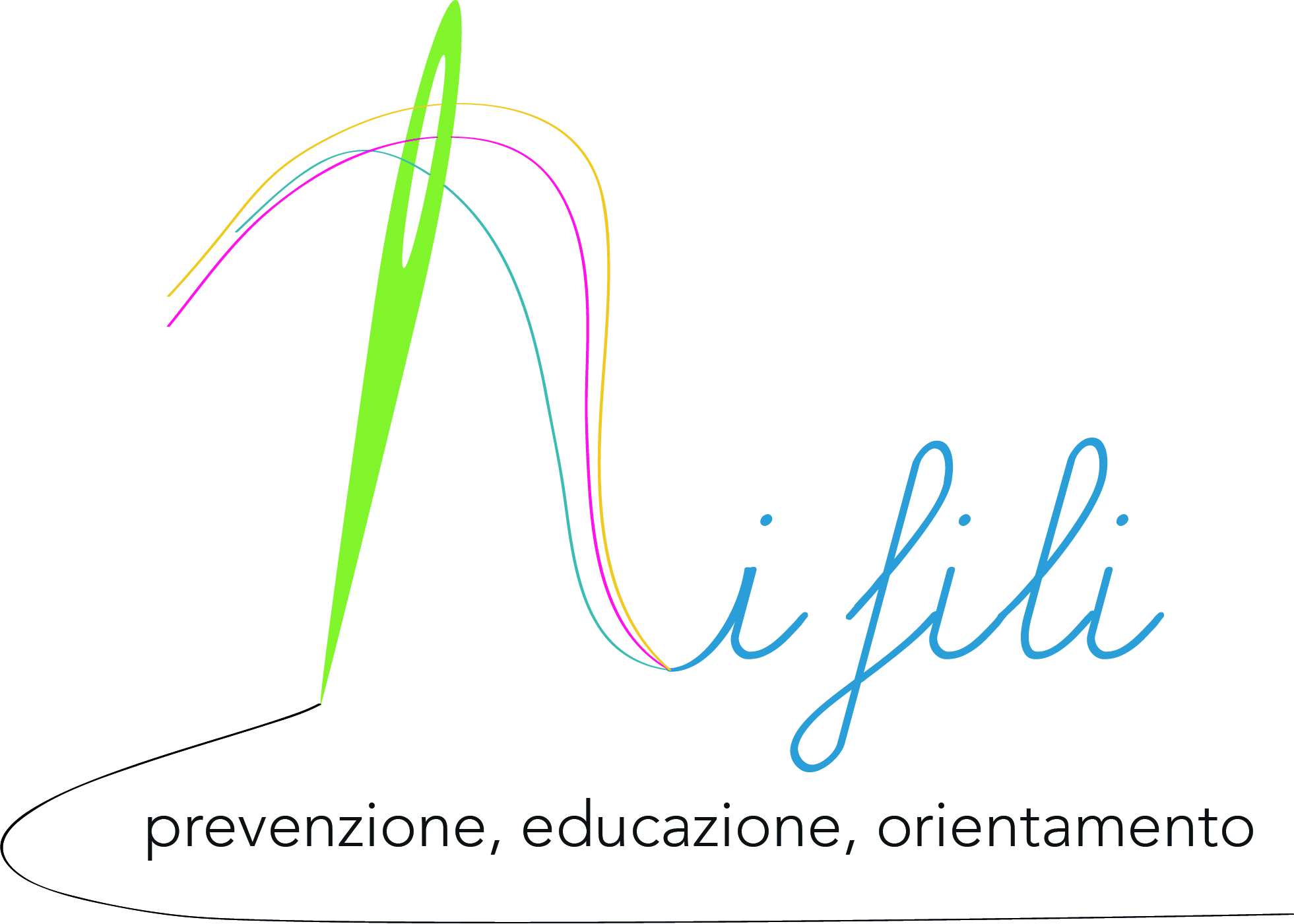 Associazione di promozione sociale via Castagnola 9/2 16043 Chiavari  - C.F.: 9516403010tel. 3668608719 – e-mail: info@ifili.it – sito web: www.ifili.it L’ INTRECCIO DEI FILI Incontri a temi rivolti a tutti i cittadini                                                                         per parlare insieme di ciò che ci interessa SEDE: via Castagnola 9/2 – CHIAVARI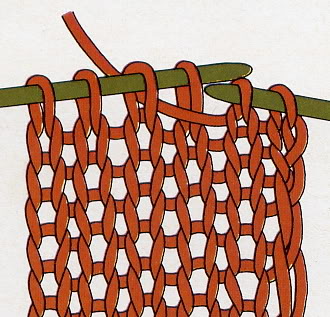 CALENDARIO INCONTRI2017Associazione di promozione sociale via Castagnola 9/2 16043 Chiavari  - C.F.: 9516403010tel. 3668608719 – e-mail: info@ifili.it – sito web: www.ifili.it               VENERDI’ 20 gennaio ore 17CONDIVIDERE LE IDEEAss. ANFFAS Tigullio Est Onlus – A.P.S.  I Fili -  Fondazione Antonio Morandocon Egle Folgori e Francesco  BruzzoMARTEDI’  7  febbraio  ore 17INCONTRO COL FOTOGRAFO  ALBERTO TERRILEDall’immagine visionaria alla fotografia EticaVENERDI’ 24 febbraio ore 17SAPERE DOVE SIAMO, SAPERE COME STIAMOcon Valerio Gennaro, medico epidemiologoVENERDI’ 10 marzo ore 17IL RUOLO DELLA COMMISSIONE PROMOZIONE DELLA SALUTE, AMBIENTE, SALUTE GLOBALE E DISUGUAGLIANZEcon Cristiano Alicino, medico, coordinatore della Commissione OrdinisticaVENERDI’ 24 marzo ore 17PROIEZIONE DEL DOCUMENTARIODI REPORT SULLE MATERIE PLASTICHEcommento di Valerio Gennaro